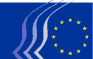 Comitetul Economic și Social EuropeanBruxelles, 5 ianuarie 2017Cuprins:1.	GUVERNANȚĂ ECONOMICĂ / IMPOZITARE	32.	PIAȚA INTERNĂ	73.	MEDIU, AGRICULTURĂ ȘI PESCUIT	84.	CONSUMATORI / AFACERI SOCIALE / MIGRAȚIE	125.	INDUSTRIE / INOVARE	176.	SECURITATE	217.	TRANSPORTURI / COMUNICAȚII	228.	RELAȚII EXTERNE	24Sesiunea plenară din 14 și 15 decembrie 2016 a fost marcată de prezența dlui Frans TIMMERMANS, prim-vicepreședinte al Comisiei Europene, și a dlui Jyrki KATAINEN,vicepreședinte al Comisiei Europene responsabil cu ocuparea forței de muncă, creșterea economică, investițiile și competitivitatea, precum și de decernarea Premiului pentru societatea civilă.În cursul sesiunii au fost adoptate următoarele avize:GUVERNANȚĂ ECONOMICĂ / IMPOZITARERegulamentul de modificare a regulamentelor europene privind fondurile europene cu capital de risc (EuVECA) şi fondurile europene de antreprenoriat social (EuSEF)Raportor:	Giuseppe GUERINI (Grupul „Activități diverse” – IT)Coraportor: 	Michael IKRATH (Grupul „Angajatori” – AT)Referință:	COM(2016) 461 final - 2016/0221 COD	EESC-2016-04486-AC-TRAPuncte principale:CESE salută și sprijină inițiativa Comisiei Europene de a revizui Regulamentele privind fondurile europene cu capital de risc (EuVECA) și fondurile europene de antreprenoriat social (EuSEF).CESE este de părere că un astfel de regulamentul poate reduce pericolul unor interpretări diferite la nivel național, fiind astfel favorizată crearea unei uniuni a piețelor de capital.CESE atrage atenția asupra faptului că, în prezent, la nivelul UE există un număr mare de surse de finanțare, și, prin urmare, Comitetul se așteaptă ca reorientarea EuVECA și EuSEF să fie însoțită de o coordonare mai strânsă cu sursele existente. Trebuie să se ia în considerare faptul că Comisia relaxează substanțial criteriile de acces, foarte severe până în prezent, precum și alte cerințe restrictive.CESE propune creșterea angajamentului investitorilor neinstituționali, pentru a extinde participarea la astfel de fonduri de investiții.În cele din urmă, CESE consideră că, în egală măsură, este importantă crearea unui cadru care să faciliteze o evoluție pozitivă a obiectivelor de finanțare din cadrul fondurilor de investiții sociale, cum ar fi întreprinderile sociale (Social Enterprises – SE) și organizațiile din sectorul social (Social Sector Organisation – SSO).Persoană de contact: Krisztina Perlaky-Tóth(Tel.: 00 32 2 546 97 40 – e-mail: Krisztina.PerlakyToth@eesc.europa.eu)Prelungirea programului statistic european (2018-2020)Raportor:	Petru Sorin DANDEA (Grupul „Lucrătoriˮ – RO)Referință:	COM(2016) 557 final	EESC-2016-05294-00-00-AC-TRAPuncte principale:CESEse declară de acord şi susţine iniţiativa Comisiei Europene care propune prelungirea actualului program statistic european (PSE) pentru perioada 2018-2020 și salută opţiunea de politică preferată de Comisie;consideră că ameliorarea produselor existente şi dezvoltarea unora noi este necesară pentru măsurarea progreselor UE în raport cu Strategia de Dezvoltare Durabilă a ONU;îndeamnă Comisia să promoveze cercetările statistice în vederea evaluării valorii economice a voluntariatului;consideră că, în cadrul noilor produse statistice propuse de Comisie privind măsurarea globalizării, ar trebui incluse şi anchete statistice care să permită măsurarea efectelor pozitive sau negative ale acesteia asupra pieţei unice;recomandă să se identifice rapid și să se corecteze deficiențele anchetelor statistice referitoare la migrație și azil;este de acord cu propunerea Comisiei privind demararea unei activităţi de cercetare pentru o viitoare anchetă socială la nivelul UE;recomandă, de asemenea, statelor membre să crească investiţiile pentru dezvoltarea Sistemului Statistic European (SSE) și solicită ca atât Eurostat, cât şi instituţiile statistice naţionale, să fie dotate cu cele mai bune resurse umane, materiale şi de IT, fără ca acest lucru să conducă la creşterea excesivă a presiunii administrative asupra furnizorilor de date, gospodăriilor sau întreprinderilor.Persoană de contact: Krisztina Perlaky-Tóth(Tel.: 00 32 2 546 97 40 – e-mail: Krisztina.PerlakyToth@eesc.europa.eu)Extinderea duratei FEIS (FEIS 2.0)Raportor:	Alberto MAZZOLA (Grupul „Angajatori” – IT)Referință:	COM(20016) 597 final	EESC-2016-05518-00-00-AC-TRAPuncte principale:CESE își exprimă sprijinul puternic pentru inițiativa Comisiei de extindere atât a duratei, cât și a finanțării FEIS, își exprimă aprecierea pentru bunele rezultate ale primului an și consideră componenta de finanțare în favoarea IMM-urilor drept un succes.Comitetulrecomandă ca FEIS 2.0 să urmărească atragerea cât mai multor capitaluri private; subliniază că este important să se mențină o orientare ajustată la condițiile pieței (market driven) și să fie consolidată adiționalitatea FEIS;cere să se asigure o acoperire geografică mai echilibrată la nivelul UE;recomandă consolidarea dimensiunii sociale a intervențiilor realizate în cadrul FEIS;se declară în favoarea utilizării FEIS pentru a încuraja dezvoltarea unei baze industriale și tehnologice comune în sectorul apărării europene;recomandă consolidarea Platformei europene de consiliere în materie de investiții (PECI); sugerează sporirea vizibilității finanțărilor din FEIS.Persoană de contact: Krisztina Perlaky-Tóth(Tel: 00 32 2 546 97 40 – e-mail: Krisztina.PerlakyToth@eesc.europa.eu)Evaluarea la jumătatea perioadei a cadrului financiar multianual 2014−2020Raportor:	Stefano PALMIERI (Grupul „Lucrători” – IT)Referință:	COM(2016) 603 final	COM(2016) 604 final	COM(2016) 605 final	EESC-2016-05349-00-00-AC-TRAPuncte principale:CESEconsideră că actualul CFM și cadrul pentru perioada post-2020 ar trebui să își direcționeze resursele către programe care pot:să relanseze dezvoltarea economică, socială și în materie de mediu, ocupare a forței de muncă, inovare și competitivitate;să răspundă crizei migrației și a refugiaților, problemelor de securitate internă, urgențelor externe și crizei din sectorul agricol.este de părere că dezbaterea privind CFM trebuie să se axeze pe utilitatea acestuia – atât în ceea ce privește resursele alocate, cât și în ceea ce privește structura bugetului – în dotarea UE cu mijloacele necesare realizării priorităților sale strategice, fără a crește sarcina fiscală pe care o suportă cetățenii și întreprinderile, adică pe capacitatea sa de a crea valoare adăugată la nivel european.este de acord cu majorarea resurselor pentru unele categorii de cheltuieli considerate drept având un nivel ridicat de eficacitate, precum Orizont 2020, Mecanismul pentru interconectarea Europei (MIE), Erasmus +, COSME și Wifi4EU, precum și cu extinderea Fondului european pentru investiții strategice (FEIS) și a Inițiativei privind ocuparea forței de muncă în rândul tinerilor (YEI) (aspectul cantitativ al revizuirii CFM);sprijină obiectivul realizării unor norme financiare generale și sectoriale mai simple și mai flexibile și, prin urmare, salută în special simplificarea cerințelor administrative aplicabile beneficiarilor de fonduri comunitare, precum și a celor de control, audit și raportare (aspectul calitativ al revizuirii CFM);consideră că ar fi util ca durata următoarelor CFM să coincidă cu ciclul politic al Comisiei și al Parlamentului;sprijină eforturile Comisiei de a introduce noi tipuri de resurse proprii, reducând totodată sistemul de contribuții naționale ale statelor membre;împărtășește mesajul conform căruia Uniunea are nevoie de mai multă Europă (una mai bună), nu de mai puțină. Criza din UE este provocată de lipsa unei viziuni strategice privind viitorul Europei.Persoană de contact: Gerald Klec(Tel.: 00 32 2 546 99 09 – e-mail: gerald.klec@eesc.europa.eu)Combaterea practicilor de evaziune fiscală din perspectiva tratamentului neuniform al elementelor hibrideRaportor:	Mihai IVAȘCU (Grupul „Activități diverse” – RO)Referință:	COM(2016) 687 final	EESC-2016-5994-00-00-AC-TRAPuncte principale:CESEapreciază eforturile depuse în prezent de Comisie în ceea ce privește combaterea planificării fiscale agresive;consideră că adoptarea propunerii de modificare a Directivei împotriva evitării obligațiilor fiscale privind tratamentul neuniform al elementelor hibride care implică țări terțe va spori considerabil nivelul de impozitare a societăților în toate statele membre;consideră că această directivă își va fructifica pe deplin potențialul doar dacă în țările terțe vor fi puse în aplicare reguli similare;consideră că statele membre ar trebui inclusiv să analizeze cauzele care determină apariția schemelor bazate pe tratamentul neuniform al elementelor hibride, să elimine eventualele lacune și să prevină planificarea fiscală agresivă, în loc să încerce doar să obțină venituri fiscale;recomandă tuturor statelor membre să examineze posibilitatea introducerii și aplicării de sancțiuni pentru contribuabilii care profită de pe urma tratamentului neuniform al elementelor hibride, pentru a preveni și/sau a combate aceste practici.Persoană de contact: Gerald Klec(Tel.: 00 32 2 546 99 09 – e-mail: Gerald.Klec@eesc.europa.eu)PIAȚA INTERNĂStandardizarea europeană pentru 2017Raportor unic:	Elżbieta SZADZIŃSKA (Grupul „Activități diverse” – PL)Referință:	COM(2016) 357 final	EESC-2016-05417-00-00-AC-TRAPuncte principale:Comitetul subliniază, nu pentru întâia dată, importanța standardelor pentru creșterea competitivității pieței unice, precum și a dezvoltării unor produse și servicii inovative și a unei calități și siguranțe sporite a acestora, în beneficiul consumatorilor, al lucrătorilor, al întreprinderilor și al mediului;În calitate de reprezentant al societății civile organizate, Comitetul este în favoarea unui sistem de standardizare care să răspundă atât nevoilor societății, cât și celor ale economiei;Asigurarea pluralismului sistemului european de standardizare, prin includerea organizațiilor menționate la anexa III a Regulamentului (UE) nr. 1052/2012, reprezintă garanția unei mai mari transparențe și a înlesnirii accesului la acest sistem;Comitetul atrage atenția că trebuie sprijinită competitivitatea IMM-urilor prin participarea acestora în procesul elaborării și aplicării standardelor, precum și prin campanii de sensibilizare cu privire la avantajele care decurg din standardizare;Comitetul susține propunerea de stabilire a unui dialog interinstituțional pe tema standardizării, poziție exprimată deja într-un aviz anterior al său.Persoană de contact: Jean-Pierre Faure(Tel.: 00 32 2 546 96 15 – e-mail: jean-pierre.faure@eesc.europa.eu)PRIIP/DatăRaportor general:	Daniel MAREELS (Grupul „Angajatori” – BE)Referință:	COM(2016) 709 final – 2016/0355 (COD)	EESC-2016-06321-00-00-AC-TRAPuncte principale:CESE sprijină propunerea Comisiei, considerând că alegerea perioadei de un an este acceptabilă, cu atât mai mult cu cât intrarea în vigoare coincide cu cea a noilor reglementări privind MiFID II.Comitetul consideră că este esențial ca această întârziere să fie excepțională și să nu se producă decât o singură dată.Aceste măsuri nu trebuie să afecteze obiectivele și realizările Regulamentului PRIIP. De aceea este necesar ca eventualele adaptări ale actului delegat să corespundă cadrului convenit.Persoană de contact: Luís Lobo(Tel.: 00 32 2 546 97 17 – e-mail: luis.lobo@eesc.europa.eu)MEDIU, AGRICULTURĂ ȘI PESCUITFactori care influențează PAC după 2020 (aviz din proprie inițiativă)Raportor:	Simo TIAINEN (Grupul „Activități diverse” – FI)Referință:	EESC-2016-00801-00-00-AC-TRAPuncte principale:Timp de o jumătate de secol, PAC a contribuit la clădirea Uniunii Europene. În acest moment, întoarcerea la elementele fundamentale ar trebui să reprezinte o oportunitate pentru adoptarea unei noi viziuni pe termen lung în privința PAC care să ofere orientări clare și concrete, nu numai pentru fermieri, ci și pentru milioane de cetățeni. După cum a afirmat Comitetul în mod repetat, viitoarea PAC ar trebui să apere modelul agricol european, care se bazează pe principiile suveranității alimentare, durabilității și capacității de reacție la nevoile reale ale cetățenilor europeni, indiferent dacă sunt fermieri, lucrători agricoli sau consumatori.CESE salută discuțiile și ideile inițiale privind viitorul PAC după 2020. Acum, când obiectivele PAC prevăzute de Tratat nu au fost niciodată mai stringente, este extrem de important să se efectueze o analiză aprofundată a actualei PAC și a rezultatelor reformei precedente. Scopul acestui aviz este de a oferi câteva sugestii și de a participa la reflecția privind viitorul PAC.În primul rând, având în vedere complexitatea PAC și dificultățile întâmpinate la punerea în aplicare a ultimei reforme, fermierii au nevoie de stabilitate politică și de o viziune pe termen lung a politicii agricole. În special în temeiul Tratatului de la Lisabona, va fi nevoie în mod inevitabil de mai mulți ani pentru a reflecta, a împărtăși obiective, a purta discuții privind provocările și a găsi soluții. Prin urmare, instituțiile europene ar trebui să convină rapid asupra prelungirii termenului actualei PAC cu cel puțin doi ani.Calendarul PAC ar trebui să fie aliniat cu alegerile pentru Parlamentul European, cu dispozițiile aplicabile pentru o perioadă de 10 ani și cu posibilitatea unei evaluări intermediare, o dată la cinci ani. Această propunere ar trebui să ofere mai multă stabilitate sectorului agricol, să permită o evoluție fără dificultăți și să acorde atât Parlamentului, cât și Comisiei, oportunitatea de a aborda orice problemă care ar putea apărea.Înființarea de noi ferme de către fermieri tineri și începători, bărbați sau femei, ar trebui consolidată în cadrul PAC, nu doar cu instrumente specifice, ci și printr-o stabilitate reală a politicii. Într-adevăr, fermierii au nevoie de mai multă stabilitate pentru a avea posibilitatea de a efectua investiții pe un termen de multe decenii și de a accepta provocarea reînnoirii generațiilor.Viitoarea PAC ar trebui să aibă în vedere, pe de o parte, diversitatea modelelor agricole și particularitățile regionale și, pe de altă parte, diversitatea obiectivelor sale: economice, sociale și de mediu. Producția proprie de alimente și agricultura proprie sunt importante și constituie o parte a culturii fiecărei națiuni din lume. Politica alimentară europeană ar trebui să se bazeze pe alimente sănătoase și de bună calitate și să creeze sinergii cu PAC. Unul dintre principiile de bază ale PAC ar trebui să fie menținerea în viață a agriculturii în toate regiunile UE.Simplificarea ar trebui să fie prima prioritate subiacentă pentru următoarea reformă a PAC. Punerea în aplicare a PAC ar trebui să fie mai lină și trebuie să fie dezvoltate sisteme de control și de sancțiuni mai rezonabile. Este extrem de important să se asigure efectuarea la timp a plăților către fermieri.Având în vedere că PAC este o politică cu intervenție directă la nivel european și că eliminarea preferinței comunitare duce la o scădere a prețurilor la producție, viitoarea PAC trebuie să poată răspunde tuturor provocărilor cu care se confruntă, inclusiv turbulențelor de piață. Este necesar, așadar, ca bugetul pentru agricultură să fie sporit la nivel european.În 2017, Comisia Europeană își va continua activitatea și va desfăşura consultări ample cu privire la simplificarea și modernizarea PAC. Este important ca societatea civilă europeană să aibă joace un rol activ în acest proces. CESE ar trebui să înființeze un grup de studiu pentru a monitoriza și contribui la acest proces.Persoană de contact: Maarit Laurila(Tel.: 00 32 2 546 97 39 – e-mail: Maarit.Laurila@eesc.europa.eu)Decizia privind partajarea eforturilor în contextul Cadrului pentru 2030 și al exploatării terenurilor, schimbării destinației terenurilor și silviculturii (LULUCF)Raportor:	Tellervo KYLÄ-HARAKKA-RUONALA (Grupul „Angajatori” – FI)Referință:	COM(2016) 482 final – 2016/0231 COD	COM(2016) 479 final – 2016/0230 COD	EESC-2016-04477-00-00-AC-TRAPuncte principale:CESE salută propunerile oportune ale Comisiei de a pune în aplicare angajamentul UE de a reduce emisiile de gaze cu efect de seră din UE până în 2030 în toate sectoarele economiei și ale societății. Cu toate acestea, CESE subliniază nevoia de a lua în considerare în același timp provocarea globală pe termen lung legată de atenuarea schimbărilor climatice. Acest lucru necesită o evaluare temeinică pentru a se stabili dacă actuala abordare politică a UE în domeniul climei este adecvată pentru deschiderea drumului către o lume neutră din punctul de vedere al emisiilor de dioxid de carbon, din perspectiva eforturilor depuse la nivel global, la nivelul UE și la nivel național.În ceea ce privește partajarea eforturilor, CESE este pe deplin de acord cu opinia că trebuie luate în considerare diferențele dintre statele membre, în vederea asigurării echității și a eficacității din punct de vedere al costurilor. Pentru a se ajunge în mod echitabil la o eficacitate reală din punct de vedere al costurilor, calculele de partajare a eforturilor ar trebui, totuși, să abordeze ambele aspecte în același timp și în toate statele membre și să stabilească obiectivele în așa fel încât costurile relative să fie aceleași pentru fiecare țară. Având în vedere deficiențele în ceea ce privește partajarea eforturilor, CESE consideră că este important să se introducă mecanisme de flexibilitate, care să fie ulterior dezvoltate.Integrarea exploatării terenurilor, a schimbării destinației terenurilor și a silviculturii (LULUCF) în cadrul pentru 2030 aduce un nou element remarcabil în politica UE privind clima. Utilizarea durabilă și gestionarea activă a resurselor naturale ecologice, și anume bioeconomia durabilă – inclusiv gestionarea durabilă a pădurilor și o producție de alimente inteligentă din punct de vedere climatic – reprezintă un element-cheie al acestei tranziții. Rolul agriculturii și al silviculturii necesită o abordare holistică în cadrul politicii UE privind clima. Trebuie să fie luate în considerare atât reducerea emisiilor, cât și sechestrarea carbonului, precum și provocările în materie de adaptare și de securitate alimentară.CESE consideră că este important ca emisiile de gaze cu efect de seră și absorbția acestora să fie evaluate în mod științific, transparent și pe baza unor indicatori comuni. El solicită Comisiei să elaboreze regulile de contabilizare privind gestionarea terenurilor și pădurilor în așa fel încât acestea să reflecte nivelurile emisiilor și ratele de sechestrare reale. Pe lângă aceasta, nivelurile de referință naționale pentru păduri trebuie să fie stabilite de către statele membre în conformitate cu utilizarea durabilă prevăzută pentru resursele forestiere. Totodată, este important să se evite dubla contabilizare a emisiilor legate de biomasă în cadrul LULUCF și al altor sectoare.CESE încurajează fiecare stat membru să instituie politici naționale ascendente ambițioase pentru sectorul LULUCF, cu implicarea strânsă a societății civile în acest proces la nivel național, regional și local. Comitetul recunoaște că, pentru succesul acestor propuneri, este nevoie de resurse financiare substanțiale.Persoană de contact: Stella Brozek-Everaert(Tel.: 00 32 2 546 92 02 – e-mail: Stella.BrozekEveraert@eesc.europa.eu )Planul multianual pentru stocurile demersale din Marea NorduluiRaportor:	Thomas McDONOGH (Grupul „Angajatori” – IE)Referință:	COM(2016) 493 – 2016/0238 COD	EESC-2016-04324-00-00-AC-TRAPuncte principale:Activitățile de pescuit din Marea Nordului și zonele adiacente sunt extrem de complexe, incluzând nave din cel puțin șapte state membre costiere, precum și din Norvegia, care utilizează o mare varietate de unelte de pescuit pentru a viza o gamă largă de diferite specii de pește și crustacee. Un aspect esențial îl reprezintă faptul că multe dintre stocurile demersale importante (și anume cele care trăiesc pe sau aproape de fundul mării) sunt capturate în cadrul pescuitului mixt. În practică, acest lucru înseamnă că, de fiecare dată când o navă își retrage uneltele de pescuit, captura sa va consta într−o combinație de diferite specii. Compoziția combinației respective se va schimba în funcție de tipul de unelte de pescuit utilizate, precum și de momentul și locul în care acestea sunt utilizate.Odată cu introducerea obligației de debarcare, devine ilegală aruncarea înapoi în mare a oricăror capturi în surplus față de cotă. În consecință, este posibil ca navele să trebuiască să înceteze pescuitul devreme în cursul anului, imediat ce cota lor pentru stocul cel mai limitat este epuizată. În acest caz, stocul cel mai limitat va deveni ceea ce este cunoscut sub denumirea de „specie de blocaj”, întrucât, odată ce cota pentru stocul respectiv este epuizată, aceasta va bloca posibilitățile de a continua pescuitul altor stocuri.În prezent, activitățile de pescuit de specii demersale din Marea Nordului sunt reglementate prin două planuri de gestionare care nu sunt compatibile cu noua politică comună în domeniul pescuitului. Acest lucru a impus norme împovărătoare pescarilor de specii demersale din Marea Nordului (în principal IMM-uri și microîntreprinderi). Statele membre și părțile interesate afectate au solicitat un nou cadru de gestionare încă din 2011.Pentru soluționarea problemelor identificate mai sus, această inițiativă: (i) reduce riscul de subexploatare, (ii) stabilește intervalele ratei-țintă de mortalitate prin pescuit la nivelul producției maxime durabile, (iii) stabilește garanții referitoare la biomasă pentru a se baza pe o abordare precaută, (iv) facilitează aplicarea obligației de debarcare, (v) stabilește cadrul necesar pentru punerea în aplicare a regionalizării din zona Mării Nordului și (vi) elimină regimul privind numărul de zile pe mare.Comitetul salută măsurile propuse de Comisie, dintre care multe sunt sugerate în Raportul WGNSSK 2016.Persoană de contact: Arturo Iniguez(Tel.: 00 32 2 546 87 68 – e-mail: Arturo.Iniguez@eesc.europa.eu)CONSUMATORI / AFACERI SOCIALE / MIGRAȚIECătre o politică UE coerentă în domeniul imigrației forței de muncă cu privire la cartea albastră a UERaportor:	Peter CLEVER (Grupul „Angajatori” – DE)Referință:	EESC-2016-02508-00-00-AC-TRAPuncte principale:Avizul reiterează că, în contextul schimbărilor demografice și având în vedere asigurarea creșterii economice și prosperității, UE este dependentă, între altele, de imigrarea unor lucrători cu înaltă calificare. Prin urmare, este nevoie de o strategie europeană comună de recrutare a forței de muncă, întrucât, în condiții de concurență globală, Europa, ca întreg, se poate poziționa mai bine decât statele membre luate individual.Avizul întâmpină cu satisfacție revizuirea cărții albastre, în linii mari, deoarece ea contribuie la atractivitatea cărții albastre ca modalitate de a intra în UE și facilitează în mod semnificativ mobilitatea titularilor în interiorul UE. EÉO strategie comună pentru atragerea de forță de muncă calificată din țările terțe ar trebui să urmeze o abordare globală, acoperind toate aspectele relevante, de la primul contact cu potențialul lucrător specialist doritor să imigreze, până la chestiuni legate de drepturile de pensie ale acestuia. Ar trebui avuți în vedere și acei imigranți care urmează o parte a studiilor lor universitare în țara de destinație. De asemenea, trebuie să se ţină seama de impactul migraţiei forţei de muncă asupra țărilor de origine.În plus, este important să se ajungă la un consens cât mai amplu, prin care statelor membre să le fie posibil să își recunoască angajamentul în cadrul acestei strategii și să pună în aplicare în mod riguros măsurile adoptate la nivelul UE. Acest demers trebuie să aibă loc printr-o implicare mai strânsă a partenerilor sociali naționali și europeni. La angajarea unor resortisanți ai țărilor terțe trebuie să se garanteze egalitatea de șanse și nediscriminarea.În ceea ce privește politica de admisie, avizul este de acord cu faptul că existența unor norme comune la nivelul UE ar putea înlesni accesul resortisanților țărilor terțe la piața forței de muncă din Europa. Cu toate acestea, o armonizare deplină a politicii de admisie nu pare nici utilă, nici necesară în momentul de față.Comisia propune un sistem unic la nivelul întregii Uniuni Europene, care să înlocuiască sistemele naționale paralele pentru munca de înaltă calificare, însă CESE consideră că această propunere merge prea departe, deoarece privează statele membre de posibilitatea de a menține propriile căi de admisie a lucrătorilor cu înaltă calificare, adaptate nevoilor lor specifice.Avizul este de acord cu măsurile de facilitare a atribuirii cărții albastre, însă își exprimă scepticismul în ce privește aplicarea pragurilor salariale mai scăzute. Un nivel care să coboare sub cel al veniturilor medii obținute de persoanele cu înaltă calificare trebuie respins.Același lucru este valabil și pentru posibilitatea facultativă de a înlocui o diplomă universitară cu o experiență profesională echivalentă.În sfârșit, avizul consideră că este important să se ajungă la un consens cât mai amplu, prin care statelor membre să le fie posibil să îşi recunoască angajamentul în cadrul cărții albastre revizuite și să pună în aplicare în mod riguros măsurile adoptate la nivelul UE. Acest demers trebuie să aibă loc printr-o implicare mai strânsă a partenerilor sociali naționali și europeni. La angajarea unor resortisanți ai țărilor terțe trebuie să se garanteze egalitatea de șanse și nediscriminarea.Persoană de contact: Ana Dumitrache(Tel.: 00 32 2 546 81 31 – e-mail: ana.dumitrache@eesc.europa.eu)Revizuirea Directivei privind detașarea lucrătorilorRaportori: 	Vladimíra DRBALOVÁ (Grupul „Angajatori”– CZ)	Ellen NYGREN (Grupul „Lucrători” – SE)Referință: 	EESC-2016-02470-00-00-AC-TRAPuncte principale:Actuala Directivă privind detașarea lucrătorilor, care datează din 1996, stabilește deja un „nucleu” de condiții de ocupare a forței de muncă în statul membru gazdă, în cazul în care un lucrător este detașat dintr-un stat membru în altul, printre care se numără: salariul minim; perioadele maxime de lucru și perioadele minime de odihnă; durata minimă a concediilor anuale plătite; sănătatea, securitatea și igiena la locul de muncă; măsurile de protecție și dispozițiile referitoare la nediscriminare.Obiectivul revizuirii Directivei privind detașarea lucrătorilor este acela de a introduce modificări în trei domenii principale:Remunerarea lucrătorilor detașați: remunerația nu ar include numai salariul minim, ci și alte elemente, cum ar fi acordarea de prime sau alocații, după caz.Norme privind lucrătorii temporari: normele naționale privind munca temporară s-ar aplica în cazul în care agențiile din alte state detașează lucrători.Detașarea pe termen lung: în cazul în care durata detașării este mai mare de 24 luni, ar trebui aplicate condițiile referitoare la dreptul muncii din statele membre gazdă, în cazul în care acestea sunt favorabile lucrătorului detașat.Avizul CESE începe prin a clarifica relația dintre recenta Directivă 2014/67/UE privind asigurarea respectării aplicării Directivei privind detașarea lucrătorilor 96/71/CE și revizuirea acesteia din urmă.CESE sprijină obiectivul directivei de punere în aplicare de a îmbunătăți interpretarea și punerea în aplicare comune a Directivei privind detașarea lucrătorilor.Cele două directive abordează diferite aspecte ale practicii detașării lucrătorilor. Pe lângă faptul că acestea sunt complementare, rezultatele așteptate de la punerea în aplicare a Directivei privind asigurarea respectării aplicării Directivei 96/71/CE ar putea oferi, de asemenea, o imagine mai clară a situației reale.CESE susține în principiu propunerea Comisiei de revizuire a Directivei privind detașarea lucrătorilor. Principiul remunerației egale pentru muncă egală în același loc este piatra de temelie a pilonului drepturilor sociale în Europa.CESE consideră că convențiile colective sunt criteriul de referință pentru nivelurile de remunerare.CESE subliniază că rolul ce revine exclusiv partenerilor sociali nu a fost respectat și se întreabă de ce nu a fost lansată o consultare adecvată a acestora, în conformitate cu articolul 154 alineatul (2) din TFUE.În ansamblu, CESE salută faptul că Comisia a stabilit în mod specific durata maximă a detașărilor. Limita de 24 de luni este un pas în direcția cea bună, dar o limită de 6 luni ar fi mai aproape de condițiile reale de pe piață.CESE solicită ca Directiva privind detașarea lucrătorilor să clarifice faptul că directiva stabilește un standard minim, nu o valoare maximă. În acest scop, temeiul juridic va trebui să fie extins.Persoană de contact: Ana Dumitrache(Tel.: 00 32 2 546 81 31 – e-mail: ana.dumitrache@eesc.europa.eu)Pachetul de reformare a Sistemului european comun de azil IIRaportor: 	José Antonio MORENO DÍAZ (Grupul „Activități diverse” – ES)Referință:	EESC-2016-04410-00-00-AC-TRAPuncte principale:CESE salută îmbunătățirile aduse sistemului, cum ar fi clarificarea drepturilor și obligațiilor în privința accesului la procedură, înlocuirea conceptului de vulnerabilitate cu conceptul de nevoi speciale, precum și stabilirea unor criterii clare pentru evaluarea acestora, introducerea unor garanții mai puternice pentru minori și extinderea conceptului de familie.CESE este preocupat de limitarea drepturilor fundamentale, precum restricționarea liberei circulații, limitarea dreptului la educație al minorilor, aplicarea la frontieră a unei proceduri speciale minorilor neînsoțiți, posibila lipsă a unei abordări de la caz la caz în momentul analizării conceptelor de țară sigură, limitarea garanțiilor pentru solicitările ulterioare și pentru procedurile accelerate, revizuirea automată a statutelor de protecție și abordarea de tip punitiv a restricțiilor privind condițiile de primire.Recomandările CESE privind propunerea de Regulament privind condițiile de obținere a protecției internaționale:includerea criteriilor de evaluare UNCHR pentru evaluarea alternativei de refugiere internă;eliminarea alineatului (6) de la articolul 12 al Regulamentului privind condițiile de obținere a protecției internaționale, pentru a se evita aplicarea automată a unor clauze de excludere care să nu țină seama de contextul specific al solicitanților de azil;partajarea sarcinii probei între solicitant și autoritatea decizională.Recomandările CESE privind propunerea de Regulament privind procedura comună:eliminarea aplicării automate a conceptelor de țară terță sigură, de primă țară de azil și țară de origine sigură, și reducerile de termen;sporirea garanțiilor în cazul luării în custodie publică, stabilindu-se termene clare de reținere și rezervându-se acest demers numai pentru situații excepționale.Recomandările CESE privind propunerea de Directivă privind standardele pentru primirea solicitanților:adoptarea mai curând a unei abordări bazate pe stimulente pozitive pentru a evita deplasările secundare, decât a unei abordări punitive, care are în vedere condiții de excludere, reducere, retragere sau înlocuire;utilizarea aceluiași instrument juridic pentru reglementarea condițiilor de primire, a procedurilor și a criteriilor de eligibilitate;includerea altor membri ai familiei, precum frații sau alte rude, în conformitate cu Regulamentul de la Dublin.Persoană de contact: Barbara Walentynowicz(Tel.: 00 32 2 546 82 19 – e-mail: barbara.walentynowicz@eesc.europa.eu)Directiva privind drepturile consumatorilor (evaluare)Raportor:	Bernardo HERNÁNDEZ BATALLER (Grupul „Activități diverse” – ES)Coraportor: 	Alberto MAZZOLA (Grupul „Angajatori” – IT)Referință:	Raport de informare	EESC-2016-03297-00-01-RI-TRAPuncte principale:CESE:a evaluat percepția și experiența organizațiilor societății civile (OSC) în ceea ce privește punerea în aplicare a Directivei privind drepturile consumatorilor (2011/83/UE);a colectat informații și a propus soluții pe baza rezultatului răspunsurilor la chestionare, a cinci misiuni de informare (Riga, Roma, Varșovia, Madrid, Bruxelles) și al unei audieri a experților;a efectuat analiză de evaluare bazată pe:sensibilizare și percepțiepunerea în aplicaredomeniul de aplicare a directivei impactul directiveiprivirea în perspectivă (piața unică, simplificarea, adaptabilitatea la situațiile viitoare).Persoană de contact: Janine Borg(Tel.: 00 32 2 546 88 79 – e-mail: janine.borg@eesc.europa.eu)Legislația privind protecția consumatorilor și marketingul (verificarea adecvării)Raportor:	Jorge PEGADO LIZ (Grupul „Activități diverse” – PT)Referință:	Raport de informare	EESC-2016-03300-00-01-RI-TRAPuncte principale:CESE:a evaluat modul în care organizațiile societății civile (OSC) din întreaga UE percep și au experiența directă a punerii în aplicare la nivelul statelor membre a legislației UE privind protecția consumatorilor și marketingul, cu referire, în special, la Directivele 2005/29/CE privind practicile comerciale neloiale, 1994/44/CE privind vânzarea de bunuri de consum și garanțiile conexe, 93/13/CEE privind clauzele contractuale abuzive și 2006/114/CE privind publicitatea înșelătoare și comparativă;pe baza informațiilor colectate, a formulat următoarele concluzii cu privire la modul în care organizațiile societății civile percep aceste criterii:obiectivele îndeplinite (eficacitatea);costurile și beneficiile generate (eficiența);existența unor lacune, contradicții și/sau a unor suprapuneri în cadrul legislativ (coerența);capacitatea cadrului legislativ de a rezolva problemele esențiale care apar în prezent (relevanța);capacitatea acțiunii Uniunii Europene de a aduce valoare adăugată (valoarea adăugată a acțiunii Uniunii Europene).Persoană de contact: Janine Borg(Tel.: 00 32 2 546 88 79 – e-mail: janine.borg@eesc.europa.eu)INDUSTRIE / INOVAREPentru a se ține seama de teoria „nudge” în politicile europene (aviz din proprie inițiativă)Raportor:	Thierry LIBAERT (Grupul „Activităţi diverse” – FR)Referință:	EESC-2016-01333-00-00-AC-TRAPuncte principale:Avizul promovează, în general, abordarea nudge, ca o completare a instrumentelor tradiționale de politică publică. El subliniază evoluțiile recente din domeniu, în special crearea unor unități consacrate nudging-ului în mai multe țări, inclusiv SUA, Franța, Regatul Unit, precum și în cadrul Comisiei Europene.Avizul prezintă o serie de recomandări:încurajarea utilizării nudging-ului în politicile publice în mod complementar față de instrumentele tradiționale, în special atunci când tehnicile nudge pot contribui la atingerea obiectivelor de mediu, sociale sau de altă natură legate de sustenabilitate;promovarea schimbului de informații și de bune practici cu privire la tehnicile nudge și a contribuțiilor la cercetarea interdisciplinară în materie de nudge;identificarea metodologiilor și normelor de etică privind utilizarea tehnicilor nudge, asigurându-se în special transparența, libertatea de alegere pentru persoanele vizate, fiabilitatea informațiilor pe care se bazează nudging-ul și evitându-se orice abordare care tinde să-i facă pe oameni să se simtă vinovați;preconizarea organizării la sediul CESE, în premieră, a unui eveniment pe această temă (Zilele Europene privind tehnicile nudge).Acest aviz face parte dintre activitățile CESE legate de „noile modele economice durabile”, alături de avizele referitoare la pachetul privind economia circulară (NAT/676), la economia funcționalității (INT/784), la economia colaborativă (INT/793), la economia colaborativă și autoreglementare (INT/779), etc. El va fi discutat în sesiunea plenară, în cadrul dezbaterii pe tema noilor modele economice durabile cu vicepreședintele Comisiei Europene, Jyrki Katainen.Persoană de contact: Fabien Porcher(Tel.: 00 32 2 546 90 98 – e-mail: Fabien.Porcher@eesc.europa.eu )Promovarea întreprinderilor inovatoare și cu rată înaltă de creștereRaportor:	Antonio GARCÌA DEL RIEGO (Grupul „Angajatori” – ES)Referință:	EESC-2016-00899-00-00-AC-TRAPuncte principale:CESE:încurajează Comisia să depună în continuare eforturi pentru a elabora propuneri de politică ce vizează promovarea înființării unor întreprinderi inovatoare și cu rată înaltă de creștere;recomandă ca aceste inițiative să fie desfășurate, conduse și coordonate de o singură unitate, însărcinată cu evaluarea și monitorizarea politicilor inovatoare puse în aplicare de diferite direcții generale (DG) și cu realizarea unor sinergii între aceste politici;solicită ca aceste propuneri de politică:să consolideze piața unică;să consolideze clusterele și ecosistemele în care sunt înființate întreprinderile noi cu capacitate de inovare;să dezvolte componenta de capitaluri proprii a piețelor europene de capital;să stimuleze o agendă universitară axată pe locuri de muncă pentru viitor șiși să reducă costurile și birocrația pe care le implică demararea unui nou proiect antreprenorial.invită Comisia să își continue activitatea în proiectele de armonizare pe termen lung, precum standardele de contabilitate și de insolvență și recunoașterea automată a calificărilor profesionale și universitare, o punere în aplicare accelerată a strategiei privind piața unică digitală și realizarea deplină a inițiativei privind uniunea piețelor de capital;solicită ca dezvoltarea unor noi forme de colaborare între universități și întreprinderi să fie consolidată între statele membre;solicită ca Fondul european de investiții (FEI) și Banca Europeană de Investiții (BEI) să sprijine întreprinderile inovatoare cu capital de risc și capital inițial specific, pentru a facilita transferul tehnologic din universități și centre de cercetare;recomandă ca Fondul european pentru investiții strategice (FEIS) să reprezinte un model pentru bugetele viitoare ale UE, trecând de la o metodă tradițională de finanțare a proiectelor, bazată pe granturi, către un model mai eficient, bazat pe investiții, care ar genera multifinanțare pentru proiecte.Persoană de contact: Gerald Klec(Tel: 00 32 2 546 9909 – e-mail: gerald.klec@eesc.europa.eu)Un cadru adecvat pentru transparența întreprinderilorRaportor:	Vladimíra DRBALOVÁ (Grupul „Angajatori” – CZ)Referință:	EESC-2016-00828-00-00-AC-TRAPuncte principale:Comitetulconsideră că transparența este esențială pentru toate părțile, pentru întreprinderi și pentru îmbunătățirea imaginii acestora, precum și pentru consolidarea încrederii lucrătorilor, consumatorilor și investitorilor;recunoaște că majoritatea întreprinderilor care funcționează în UE sunt cu adevărat transparente și că investitorii și acționarii acordă din ce în ce mai multă atenție indicatorilor calitativi de responsabilitate socială a întreprinderilor (RSI);consideră că este important să se concentreze simultan atât pe eficacitatea, cât și pe domeniul de aplicare a informațiilor înregistrate, precum și pe calitatea și veridicitatea lor;este conștient de faptul că, în general, întreprinderile mici și mijlocii funcționează în condiții diferite și că, din acest motiv, normele destinate acestora ar trebui simplificate;consideră că orice nouă inițiativă de dezvăluire a informațiilor ar trebui să includă un set comun de indicatori și, în același timp, ar trebui să țină seama de natura întreprinderii și de sectorul în care își desfășoară activitatea;subliniază că angajații ar trebui implicați în consultările dintre partenerii sociali cu privire la RSI și la politica de transparență în cadrul unei întreprinderi.Persoană de contact: Krisztina Perlaky-Tóth(Tel: 00 32 2 546 9740 – e-mail: Krisztina.PerlakyToth@eesc.europa.eu)Economia funcționalitățiiRaportor:		Thierry LIBAERT (Grupul „Activități diverse” – FR)Referință:		EESC-2016-00975-00-00-AC-TRAPuncte principale:CESE solicită:angrenarea societății într-o tranziție economică pentru a trece de la o etapă de supraexploatare a resurselor și de risipă la o etapă mai durabilă, care pune accentul pe valorificarea mai degrabă a calității decât a cantității și care creează mai multe locuri de muncă;efectuarea unei evaluări cuprinzătoare a serviciilor sau tipurilor de produse, cu scopul de a defini punctele forte și, după caz, condițiile pentru o aplicare corectă a economiei funcționalității în beneficiul cetățenilor;accelerarea ritmului cercetării și a realizărilor cu privire la noile moduri de producție și de consum în legătură cu economia funcționalității, cum ar fi proiectarea ecologică, economia circulară, economia colaborativă și economia binelui comun;un pachet legislativ european care să permită structurarea ofertelor economiei funcționalității, în special în legătură cu consumul colaborativ, obsolescența, înțelegerea acestor modele de către consumator, precum și un mediu juridic și fiscal mai favorabil pentru întreprinderile inovatoare;evidențierea punctelor forte ale teritoriilor, pentru a ieși din standardizarea producției în masă, care este, în parte, responsabilă pentru dezamăgirea față de consumul curent, precum și pentru a lua în considerare toate externalitățile sistemului productiv;crearea unei noi structuri transversale în cadrul CESE pentru analizarea acestor evoluții. O platformă de schimb, care să facă vizibile la nivel european inițiativele economiei funcționalității, ar fi, de asemenea, utilă.Persoană de contact: Janine Borg(Tel.: 00 32 2 546 88 79 – e-mail: janine.borg@eesc.europa.eu)Economia colaborativăRaportor:	Carlos TRIAS PINTÓ (Grupul „Activități diverse” – ES)Coraportor:	Mihai MANOLIU (Grupul „Angajatori”– RO)Referință:	COM(2016) 356 final	EESC-2016-03545-00-02-AC-TRAPuncte principale:CESE:este de părere că, în contextul noii paradigme a economiei digitale descentralizate, trebuie garantat faptul că aceasta nu este însoțită de nesiguranța muncii și de evaziune fiscală, precum și că valoarea adăugată nu migrează masiv dinspre actorii industriali către proprietarii de platforme digitale private;solicită Comisiei, de asemenea, să acorde atenție platformelor digitale, pentru a reglementa și armoniza activitatea acestora și pentru a asigura condiții de concurență echitabile, bazate pe transparență, informare, acces deplin, nediscriminare și utilizarea adecvată a datelor;solicită să fie elaborată o metodologie specifică pentru reglementarea și evaluarea unei noi economii, cu standarde diferite, în care încrederea joacă un rol esențial;recomandă crearea unei structuri permanente de tip orizontal, pentru a analiza aceste fenomene emergente.Persoană de contact: Janine Borg(Tel.: 00 32 2 546 88 79 – e-mail: janine.borg@eesc.europa.eu)SECURITATEConsolidarea sistemului de reziliență cibernetică al EuropeiRaportor:	Thomas McDONOGH (Grupul „Angajatori” – IE)Referință: 	COM(2016) 410 final	EESC-2016-04559-00-00-AC-TRAPuncte principale:În avizul său, Comitetul salută demersul Comisiei, care combină consolidarea sistemului de reziliență cibernetică cu încurajarea unui sector european al securității cibernetice competitiv și inovator. CESE consideră că abordarea Comisiei este coerentă cu recent adoptata Directivă privind securitatea rețelelor și a sistemelor informatice (Directiva 2016/1148), precum și cu Strategia de securitate cibernetică a UE.De asemenea, CESE salută faptul că unele dintre recomandările pe care le-a formulat într-o serie de avize se numără printre măsurile propuse pentru a proteja infrastructura și serviciile digitale de importanță vitală.În plus, CESE speră că Parteneriatul public-privat contractual (PPPc) propus în domeniul securității cibernetice va fi utilizat în întreaga Uniune pentru a sprijini dezvoltarea unor întreprinderi specializate în asigurarea securității cibernetice.CESE salută intenția declarată a Comisiei de a evalua mandatul Agenției Uniunii Europene pentru Securitatea Rețelelor și a Informațiilor (ENISA) până la sfârșitul anului 2017 și dorește înființarea unei autorități europene pentru securitatea cibernetică, după modelul Agenției Europene de Siguranță a Aviației.Totodată, CESE solicită Comisiei să ia în considerare crearea unui model de dezvoltare și de rating al securității cibernetice naționale,	pentru a măsura nivelul rezilienței fiecărui stat membru.În materie de finanțare, CESE solicită să se aloce resursele necesare Centrului european de combatere a criminalității informatice din cadrul Europol și Agenției Europene de Apărare.În ceea ce privește protecția datelor, CESE recomandă, de asemenea, acțiuni de formare cu privire la guvernanța în domeniul informației, la protecția datelor și la securitatea informatică destinate personalului din instituțiile și agențiile din sectorul administrației publice.În final, CESE consideră că politica și strategia de securitate cibernetică a UE trebuie să obțină rezultate în următoarele domenii: un rol de lider pentru UE; protecția vieții private și a altor drepturi fundamentale; sensibilizarea cetățenilor; informarea și responsabilizarea întreprinderilor; un parteneriat consolidat între guverne, sectorul privat și cetățeni; standarde tehnice adecvate și investiții suficiente, mai ales în cercetare și dezvoltare; un angajament al UE la scară internațională.Persoană de contact: Cédric Cabanne(Tel.: 00 32 2 546 9355 – e-mail: Cedric.Cabanne@eesc.europa.eu)TRANSPORTURI / COMUNICAȚIIPachetul „Aviație” IIRaportor:	Raymond HENCKS (Grupul „Lucrători” – LU)Coraportor: 	Stefan BACK (Grupul „Angajatori” – SE)Referință:	COM(2015) 613 final	EESC-2016-02832-00-00-AC-TRAPuncte principale:CESE este de acord cu propunerea Comisiei, care introduce o nouă abordare a normelor de siguranță, bazată pe evaluarea riscurilor și pe performanță. De asemenea, CESE sprijină propunerea de a acorda AESA o mai mare responsabilitate în materie de securitate, în cooperare și în acord cu statele membre. Efectuarea cu succes a acestor modificări ale metodelor de lucru și ale mentalităților necesită resurse adecvate și o abordare transparentă și favorabilă incluziunii. Alte elemente esențiale se referă la:luarea în considerare a posibilității de a introduce o cerință de certificare a prestatorilor de servicii de handling la sol și a personalului cu rol esențial în materie de siguranță;necesitatea revizuirii Regulamentului (CE) nr. 300/2008, având în vedere evoluțiile înregistrate începând cu anul 2008;faptul că Comisia ar fi trebui să propună un sistem de acordare de licențe pentru membrii echipajului de cabină;faptul că CESE este în favoarea includerii aeronavelor fără pilot la bord în domeniul de aplicare al propunerii și că subliniază importanța stabilirii unor standarde ridicate;necesitatea ca informațiile obținute în scopul îmbunătățirii siguranței să nu fie utilizate în sistemul judiciar, cu excepția situațiilor speciale, precum abaterile intenționate;avertizarea CESE cu privire la complexitatea inutilă și la duplicarea cerințelor de certificare sau de control în ceea ce privește echipamentele de aerodrom, cu excepția cazurilor în care acestea sunt clar justificate de motive de siguranță;faptul că posibilitatea operatorilor europeni care își desfășoară activitatea în mai multe state membre ale UE de a opta pentru AESA în calitate de autoritate competentă trebuie să implice informarea autorității sau autorităților naționale competente;necesitatea de a menține cultura echității, CESE reiterându-și propunerea privind elaborarea și punerea în aplicare unei Carte în domeniu;respingerea propunerii de a introduce o dispoziție referitoare la tarifele aferente serviciilor privind cerul unic, ca mijloc de finanțare a activităților AESA.CESE nu recomandă modificarea în această etapă a dispozițiilor fundamentale privind închirierea aeronavelor cu echipaj și consideră că acest aspect ar trebui abordat la momentul revizuirii Regulamentului nr. 1008/2008.Persoană de contact: Andrei Popescu(Tel.: 00 32 2 546 91 86 – e-mail: Andrei.Popescu@eesc.europa.eu)Platforme online și piața unică digitalăRaportor:	Thomas McDONOGH (Grupul „Angajatori” – IE)Referință: 	COM(2016) 288 final	EESC-2016-04519-00-00-AC-TRAPuncte principale:CESE salută planul de acțiune prezentat de Comisie. Cu toate acestea Comitetul privește cu îngrijorare faptul că viteza cu care are loc dezvoltarea piețelor digitale nu se potrivește cu ritmul în care sunt elaborate reglementările și strategiile UE, fără a mai vorbi de punerea lor în aplicare la nivelul statelor membre. CESE ar dori să afle cum ar putea fi îmbunătățită coordonarea dintre diferitele servicii ale Comisiei și statele membre și ce tipuri de mecanisme ar fi utile.Comitetul subliniază că trebuie eliminat riscul de fragmentare și că este nevoie de o abordare coerentă la nivel european. În caz contrar, existența unor reglementări naționale diferite va genera nesiguranță, va face extinderea întreprinderilor nou-înființate mai dificilă și va îngrădi, poate, disponibilitatea serviciilor digitale.CESE recomandă să se definească mai precis cele mai importante prejudicii aduse întreprinderilor și consumatorilor și, ulterior, să se evalueze eficient și cu acuratețe în ce măsură aceste preocupări sunt comune tuturor platformelor online, sunt specifice unui sector sau unor întreprinderi individuale. Totodată, CESE face apel la cooperare transsectorială și la monitorizarea dezvoltării platformelor online.Comitetul subliniază că multe platforme online sunt elemente importante ale economiei colaborative și reafirmă concluziile sale privind economia colaborativă, în special în ceea ce privește protecția consumatorilor, lucrătorii și persoanele care desfășoară o activitate independentă.CESE solicită programe de sensibilizare și de îmbunătățire a competențelor digitale pentru toți cetățenii, de toate vârstele, cei mai tineri și cei mai în vârstă fiind cei mai vulnerabili. Comitetul ar aprecia introducerea unei educații sistematice în acest sens ca standard european. În plus, el invită Comisia să analizeze dacă este necesar ca platformele să afișeze rezumate ușor de utilizat. CESE salută anunțul Comisiei conform căruia aceasta lucrează cu platformele online la elaborarea unui cod de conduită destinat combaterii discursului online de incitare la ură și a conținutului dăunător minorilor și consideră că trebuie introduse și anumite tipuri de sancțiuni.Comitetul regretă însă că Comisia a neglijat din nou dimensiunea socială a platformelor online. CESE subliniază că responsabilitatea socială a platformelor față de propriii lucrători (atât față de angajații permanenți, cât și față de cei cărora li se aplică forme noi de condiții de muncă) trebuie să fie definită mai clar și solicită un cadru al UE privind activitățile lucrative participative (crowd working), pentru a preveni subminarea și eludarea salariului minim, a reglementărilor privind timpul de lucru și a celor privind securitatea socială.În sfârșit, CESE îndeamnă Comisia să analizeze aspectele fiscale referitoare la activitatea platformelor online, contracarând practicile care nu sunt compatibile cu condițiile de concurență echitabile.Persoană de contact: Erika Paulinova(Tel.: 00 32 2 546 84 57 – e-mail: Erika.Paulinova@eesc.europa.eu)RELAȚII EXTERNEConsolidarea relațiilor comerciale bilaterale dintre UE și Turcia și modernizarea uniunii vamaleRaportor:	Dimitris DIMITRIADIS (Grupul „Angajatori” – EL)Aviz:	EESC-2016-03440-00-00-AC-TRAPuncte principale:Comitetul consideră că Turcia rămâne un partener foarte important și că există voința politică necesară pentru a extinde nivelul de cooperare cu această țară, cu condiția ca ea să respecte neabătut valorile europene fundamentale, principiile democrației, statul de drept și drepturile omului.CESE consideră că, având în vedere ultimele evoluții, actualul acord de uniune vamală este depășit, iar părțile ar trebui să inițieze negocieri serioase privind consolidarea legăturilor lor economice, prin elaborarea unui nou tip de acord comercial, care să răspundă nevoilor actuale. Dispozițiile actuale și bunele practici aplicate în diferite acorduri comerciale au indus transformări ale modelelor de durabilitate, transparență și implicare a partenerilor sociali și a societății civile în acordurile comerciale internaționale.Comitetul propune integrarea următoarelor domenii în cadrul de reglementare al noului acord:agricultura (cu toate condițiile preliminare prezentate în acest aviz);serviciile;achizițiile publice;produsele neprelucrate și materiile prime;protecția consumatorilor;protecția mediului și dezvoltarea durabilă;echivalența regimurilor de reglementare pentru măsuri veterinare, fitosanitare și sanitare (SPS) și politica de siguranță alimentară;protecția eficace a drepturilor lucrătorilor și a muncii decente;protecția sănătății și a securității la locul de muncă;facilitarea comerțului electronic;politica energetică și securitatea energetică;încurajarea inovației și protecția drepturilor de autor;combaterea corupției și a spălării banilor;consolidarea stimulentelor destinate IMM-urilor;simplificarea procedurilor administrative și reducerea costurilor administrative;investițiile și actualizarea legislației în materie de investiții, pentru a proteja investitorii, precum și stabilirea unei proceduri echitabile de soluționare a litigiilor;îmbunătățirea procedurii de transpunere și integrare a legislației europene în sistemul juridic turc;consolidarea dispozițiilor de conformitate cu acordul revizuit și a dispozițiilor de armonizare cu acquis-ul UE.CESE consideră că orice tip de acord comercial dintre UE și Turcia ar trebui să includă o consultare și o implicare reală a partenerilor sociali (angajatori și angajați), precum și a organizațiilor societății civile, atât în faza de negociere, cât și în cea de punere în aplicare.Persoană de contact: David Hoic(Tel.: 00 32 2 546 90 69 – e-mail: David.Hoic@eesc.europa.eu)Vieți demne: de la dependența de ajutor la autonomieRaportor:	Michael McLOUGHLIN (Grupul „Activități diverse” – IE)Aviz: 	EESC-2016-04538-00-00-AC-TRAPuncte principale:Elaborarea răspunsurilor la strămutarea forțată ar trebui să fie adaptate pentru fiecare regiune geografică, asigurând în același timp o acțiune comună între Comisia Europeană și alte instituții.Deși o abordare orientată către dezvoltare poate genera rezultate considerabile cu bugetul actual, nu ar trebui exclus apelul la resurse suplimentare.Societatea civilă, utilizatorii finali, partenerii și ONG-urile din domeniul dezvoltării să fie implicați în procesul de punere în aplicare și în asigurarea caracterului operațional al comunicării Comisiei. Structurile și procesele aferente dialogului social și civil trebuie să fie consolidate și optimizate în țările partenere și țările-gazdă, pentru a contribui la aplicarea comunicării.Spiritul antreprenorial în regiunile afectate ar trebui să fie sprijinit și dezvoltat ca modalitate viabilă de dezvoltare pentru multe persoane strămutate forțat.Educația și formarea profesională întreprinse ar trebui să se bazeze pe o abordare orientată către învățarea de-a lungul întregii vieți. Posibilitatea de a realiza programe UE disponibile pentru persoanele strămutate forțat ar trebui luată în considerareși ar trebui dezvoltate abordări specifice pentru chestiunile esențiale pentru femei și tineri. Aceste grupuri trebuie să fie consultate și implicate în orice situație. O atenție specială trebuie acordată și condițiilor de sănătate mintală a persoanelor strămutate forțat.Este necesară aplicarea celor mai înalte standarde de responsabilitate și transparență în trecerea către o abordare din perspectiva dezvoltării.Persoană de contact: Rafael Bellon Gomez(Tel.: 00 32 2 546 90 95 – e-mail: Rafael.BellonGomez@eesc.europa.eu)Politica pentru regiunea arcticăRaportor:	Stéphane BUFFETAUT (Grupul „Angajatori” – FR)Aviz: 	EESC-2016-04426-00-00-AC-TRAPuncte principale:CESE este conștient de importanța regiunii arctice pentru Uniunea Europeană și, în special, pentru Regatul Danemarcei, Finlanda și Suedia, care au statutul de membri ai Consiliului Arcticii. Comitetul este însă conștient, în egală măsură, și de faptul că Uniunea Europeană nu participă la reuniunile Consiliului Arcticii decât în calitate de observator, chiar dacă, de facto, a putut depăși rolul strict de observator.Pe de o parte, comunicarea se bazează pe trei piloni, și anume schimbările climatice, dezvoltarea durabilă și cooperarea internațională, dar, pe de altă parte, cheia eficacității rezidă în rezultatele acestei cooperări internaționale, iar reprezentanții populațiilor din aceste regiuni acordă prioritate dezvoltării durabile. CESE propune inversarea ordinii prezentării obiectivelor UE, în vederea asigurării lizibilității și eficacității, cu atât mai mult cu cât obiectivele sau proiectele menționate în document sunt lăudabile, iar intențiile lor nu sunt nicidecum criticabile.Mai mult, Comitetul constată că una dintre consecințele schimbărilor climatice a fost deschiderea unor noi căi navigabile în zona de nord, ducând la crearea de oportunități specifice pentru transportul maritim, pescuitul, și chiar și industria minieră, care, la rândul lor, implică un risc crescut de expunere la „pericolele maritime” în regiunea arctică. Comitetul recomandă, prin urmare, să se acorde cea mai mare importanță aspectelor legate de securitate și siguranță, nu numai în materie de transport, ci și de forare, și subliniază că încă nu se cunosc consecințele pe care le-ar avea asupra mediului deschiderea acestor căi navigabile provocate de topirea ghețurilor.CESE insistă, de asemenea, asupra faptului că este important ca, pe lângă politica privind clima și cea privind mediul, și alte politici europene – în special politica agricolă comună, politica comună în domeniul pescuitului și politica maritimă – să integreze aspecte legate de regiunea arctică.Comitetul subliniază, de asemenea, necesitatea ca populațiile locale din zona arctică să poată beneficia de posibilitățile pe care le oferă o dezvoltare economică și socială durabilă și care țin, în special, de îmbunătățirea mijloacelor de comunicare materiale și imateriale. Prin urmare, conservarea regiunii arctice și combaterea schimbărilor climatice nu trebuie realizate fără a se ține seama de aceste populații sau în detrimentul lor. CESE pledează pentru un rol activ al societății civile în ceea ce privește luarea în considerare a intereselor și preocupărilor populaţiilor locale.Persoană de contact: Laura Ernšteina(Tel.: 00 32 2 546 91 94 – e-mail: Laura.Ernsteina@eesc.europa.eu)_____________SESIUNEA PLENARĂ 
 
DIN 14 ȘI 15 DECEMBRIE 2016 
 
SINTEZA AVIZELOR ADOPTATEPrezentul document este disponibil în limbile oficiale ale UE pe site-ul internet al Comitetului, la adresa:http://www.eesc.europa.eu/?i=portal.fr.documents#/boxTab1-2Avizele menționate pot fi consultate online prin intermediul motorului de căutare al Comitetului:http://www.eesc.europa.eu/?i=portal.fr.opinions-search